Name of Journal: World Journal of Clinical CasesManuscript NO: 71733Manuscript Type: CASE REPORTParadoxical herniation after decompressive craniectomy provoked by mannitol: A case reportDu C et al. Paradoxical herniation provoked by mannitolChuan Du, Hua-Juan Tang, Shuang-Ming FanChuan Du, Neurosurgery, the Affiliated Hospital of Chengdu University, Chengdu 610000, Sichuan Province, ChinaHua-Juan Tang, Neurology, West China Hospital, Sichuan University, Chengdu 610000, Sichuan Province, ChinaShuang-Ming Fan, Neurosurgery, the Affiliated Hospital of Chengdu University, Chengdu 610000, Sichuan Province, ChinaAuthor contributions: Du C and Tang HJ designed this work, analyzed the data, and wrote the manuscript; Du C collected the patient's clinical data; Fan SM and Du C performed the surgery; Fan SM designed and reviewed this paper; all authors have read and approved the final version of this manuscript.Supported by the Natural Science Project of Chengdu University Clinical School, No. 2020YYZ18.Corresponding author: Shuang-Ming Fan, MD, Attending Doctor, Neurosurgery, The Affiliated Hospital of Chengdu University, No. 82, North Section 2, Second Ring Road, Chengdu 610000, Sichuan Province, China. 297551802@qq.comReceived: September 19, 2021Revised: December 20, 2021Accepted: Published online: AbstractBACKGROUNDParadoxical transtentorial herniation is a rare but life-threatening complication of cerebrospinal fluid drainage in patients with large decompressive craniectomy. However, paradoxical transtentorial herniation after rapid intravenous infusion of mannitol has not been reported yet. CASE SUMMARYA 48-year-old male suffered from a right temporal vascular malformation with hemorrhage. In a coma, the patient was given emergency vascular malformation resection, hematoma removal, and the right decompressive craniectomy. The patient woke up on the 1st d after the operation and was given 50 g of 20% mannitol intravenously every 8 h without cerebrospinal fluid drainage. On the morning of the 7th postoperative day, after 50 g of 20% mannitol infusion in the Fowler’s position, the neurological function of the patient continued to deteriorate, and the right pupils dilated to 4 mm and the left to 2 mm. Additionally, computed tomography revealed an increasing midline shift and transtentorial herniation. The patient was placed in a supine position and given 0.9% saline intravenously. A few hours later, the patient was fully awake with purposeful movements on his right side and normal communication.CONCLUSIONParadoxical herniation may occur, although rarely, after infusing high-dose mannitol intravenously in the Fowler’s position in the case of a large craniectomy defect. An attempt should be made to place the patient in the supine position because this simple maneuver may be life-saving. Do not use high-dose mannitol when the flap is severely sunken.Key Words: Decompressive craniectomy; Intracranial hypotension; Paradoxical herniation; Transtentorial herniation; Mannitol; Case reportDu C, Tang H, Fan S. Paradoxical herniation after decompressive craniectomy provoked by mannitol: A case report. World J Clin Cases 2022; In pressCore Tip: The paradoxical herniation is a rare but life-threatening complication in patients with large decompressive craniectomies. This case report suggests that mannitol treatment after a large decompressive craniectomy can cause a paradoxical herniation. Early recognition and proper treatment can save a patient's life.INTRODUCTIONThe paradoxical herniation is a rare but life-threatening complication of cerebrospinal fluid (CSF) drainage in patients with large decompressive craniectomies. This result is due to a combined effect of brain gravity, atmospheric pressure, and intracranial hypotension[1,2]. Paradoxical herniation has been reported after craniotomy in the context of CSF hypovolemia, usually ascribed to intraoperative or postoperative CSF drainage or spinal CSF fistula[1,3-5]. Currently, only a few cases have been reported that paradoxical herniation may occur in the absence of CSF drainage, which is somewhat different from our case[6-8]. We describe a unique case of spontaneous paradoxical herniation after intravenous infusion of mannitol and decompressive craniectomy.CASE PRESENTATIONChief complaintsA 48-year-old male was admitted to our hospital with sudden weakness in his left limb. History of present illnessTwo hours before his arrival, he suddenly developed weakness in his left limb and was unable to stand while working. The neurological examination showed a Glasgow Coma Scale score of 8 and a left hemiparesis. An urgent head computed tomography (CT) examination revealed massive right temporal hemorrhage (Figure 1A and B). The patient underwent an emergent frontoparietal decompressive craniectomy with a duraplasty, and the hematoma was completely evacuated. A mass of abnormal blood vessels founded in the hematoma cavity during the operation was removed. Postoperative pathological examination revealed malformed blood vessels (Figure 1E and F). On the 1st d after the operation, the patient was fully awake with normal communication and directional movement of the right limb but had left hemiplegia. The head CT shows that the hematoma has been completely cleared, and the midline is almost in the middle (Figure 1C and D). The CT angiography shows normal cerebral vessels (Figure 1G and H). Although the flap pressure was not high, 50 g of 20% mannitol was given every 8 h to reduce local edema. On the morning of the 7th d after the operation, after an intravenous drip of 50 g of mannitol in the Fowler’s position, the neurological function of the patient continued to deteriorate, the right pupil dilated to 4 mm and the left to 2 mm. An urgent head CT revealed increasing midline shift, transtentorial herniation, and brainstem compression (Figure 2).History of past illnessThe patient had no history of systemic diseases.Physical examinationNeurologic examination revealed a Glasgow Coma Scale score of 8, with no eyes open. The pupils dilated to 4 mm on the right and 2 mm on the left, with left hemiplegia. Laboratory examinationsOn the 7th d after the operation, the patient underwent a blood cell analysis and examinations of blood electrolyte, liver function, and renal function. The test results were all normal, except for a slight decrease in the blood sodium concentration (130.3 mmol/L) and chlorine concentration (94.3 mmol/L). On the 8th d after the operation, examination of blood electrolyte showed sodium concentration (132 mmol/L) and chlorine concentration (95.6 mmol/L).Imaging examinationsAn urgent head CT revealed increasing midline shift, transtentorial herniation, and brainstem compression (Figure 2). FINAL DIAGNOSISThe patient was ultimately diagnosed with paradoxical herniation.TREATMENTAggressive medical treatment was immediately initiated to lower intracranial pressure (ICP), including 30° Fowler’s position and 20 mg intravenous bolus of furosemide. However, neurological symptoms continued to worsen, and the patient went into lethargy. During the active preparation for the operation, a significant phenomenon was found: regular brain beats could be seen under his obviously sinking flap. Therefore, we considered that the brain herniation was caused by the brain sag due to low ICP, and therefore, instead of operating, the patient was therefore placed in a supine position and quickly replenished with 9% saline intravenously. OUTCOME AND FOLLOW-UPA few hours later, with the sinking skin flap relieving, the neurological function of the patient was significantly improved, and consciousness returned. However, the left side remained hemiplegia, and the right pupil dilated to 4 mm. The next day, the head CT showed resolution of transtentorial herniation, a significant decrease in midline shift, and reappearance of basal cisterns (Figure 3A and B). The neurological function of the patient continued to improve, and the patient was successfully changed from a supine position to the Fowler’s position within a few days. Two weeks later, he was able to stand and walk with the help of others. The right pupil contracted to 3 mm and the left pupil 2 mm, with a restored light reflection. The head CT shows that hematoma and edema have been absorbed entirely (Figure 3C and D). He was eventually transferred to a rehabilitation facility, waiting for the next skull repair surgery. The 2-mo follow-up revealed a good prognosis with mild hemiplegia on the left side (muscle strength grade 4).DISCUSSIONParadoxical herniation, a rare complication of patients who have undergone craniotomy, refers to transtentorial herniation in the context of intracranial hypotension[3,6]. This life-threatening complication has been reported after various types of CSF depletion and drainage, including CSF leakage, lumbar puncture, lumbar drain, CSF shunt, and ventriculostomy in patients undergoing a decompressive craniectomy[4,9-11]. The pathological mechanism of this rarely reported complication is unclear and may be related to atmospheric pressure, cerebral gravity, positional changes, and CSF exhaustion[3,6,7]. Interestingly, there are many reports of sinking skin flap syndromes after large craniectomy, with a series of symptoms, including motor dysfunction, cognitive dysfunction, headache, mood disorders, and sensory disturbance, most of which can be improved by cranioplasty[12,13]. The syndromes have a similar pathological mechanism with paradoxical herniation; however, the difference is that the symptoms are mild, slow to deteriorate, not life-threatening, and usually occur several months after decompressive craniectomy[14, 5].So far, there are only a few cases of paradoxical herniation without CSF drainage. If a patient begins rebleeding after intracranial hematoma removal, reoperation should be performed to remove the hematoma and cranioplasty; if paradoxical herniation occurs after surgery, the possibility of CSF loss during multiple operations should be considered[8]. Another report of paradoxical herniation that occurred 1 h after removing acute subdural hematoma was suspected to be due to the loss of a large amount of CSF during the operation; the patient improved after an immediate cranioplasty[6]. Interestingly, a patient with massive cerebral infarction caused by middle cerebral artery embolization developed paradoxical herniation 8 d after decompressive craniectomy, and the neurological function in the upright position continued to deteriorate. These symptoms were resolved by placing the patient in the Trendelenburg position and hydrating the patient quickly, considering the location changes of the patient[7]. Our case is unique in that paradoxical herniation occurred after a rapid intravenous drip of 50 g of 20% mannitol in the Fowler’s position, without CSF drainage. Importantly, we found that the skin flap significantly sank after mannitol. In this case, the paradoxical herniation caused by brain sag. This may be due to the loss of the close attachment of the dura mater to the skull, the brain to sag from its own gravity and the differences in the intracranial and extracranial pressure. Additionally, patients with low flap pressure cannot handle large doses of mannitol, as this can lead to life-threatening paradoxical herniation. In this case, the patient's life was quickly saved by changing their position, which avoided reoperation in the short term. Interestingly, several hours after the treatment, including supine position, intravenous rehydration, and stopping mannitol, the depressed flaps gradually protruded with the improvement of the nerve function, indicating ICP had increased. Treatment of paradoxical herniation should include immediately placing the patient in the supine or Trendelenburg position, providing intravenous fluids, and discontinuing all medications designed to reduce ICP[7,8]. In addition, by clamping all CSF drainage tubes or performing CSF leakage repair to solve the underlying cause of CSF loss, clinical improvement is usually expected within a few hours[4]. Emergency cranioplasty is also a treatment option[6].CONCLUSIONAfter large bone craniectomy and decompression, long-term treatment with large amounts of mannitol may cause a rare paradoxical herniation. Paradoxical herniation should be considered if flaps are severely sunken, the brain beating under the skin flap is normal, and head CT excludes secondary intracranial hypertension. Placing the patient in the supine or Trendelenburg position, along with rehydration therapy, may quickly save lives without the need for another operation. REFERENCES1 Cholet C, André A, Law-Ye B. Sinking skin flap syndrome following decompressive craniectomy. Br J Neurosurg 2018; 32: 73-74 [PMID: 29019265 DOI: 10.1080/02688697.2017.1390065]2 Sebastianelli L, Stoll V, Versace V, Martignago S, Obletter S, Lavoriero M, Malfertheiner K, Gisser G, Saltuari L. Short-Term Memory Impairment and Left Dorsolateral Prefrontal Cortex Dysfunction in the Orthostatic Position: A Single Case Study of Sinking Skin Flap Syndrome. Case Rep Neurol Med 2015; 2015: 318917 [PMID: 26600956 DOI: 10.1155/2015/318917]3 Creutzfeldt CJ, Vilela MD, Longstreth WT Jr. Paradoxical herniation after decompressive craniectomy provoked by lumbar puncture or ventriculoperitoneal shunting. J Neurosurg 2015; 123: 1170-1175 [PMID: 26067613 DOI: 10.3171/2014.11]4 Gschwind M, Michel P, Siclari F. Life-threatening sinking skin flap syndrome due to CSF leak after lumbar puncture - treated with epidural blood patch. Eur J Neurol 2012; 19: e49 [PMID: 22507461 DOI: 10.1111/j.1468-1331.2012.03672.x]5 Schievink WI, Palestrant D, Maya MM, Rappard G. Spontaneous spinal cerebrospinal fluid leak as a cause of coma after craniotomy for clipping of an unruptured intracranial aneurysm. J Neurosurg 2009; 110: 521-524 [PMID: 19012477 DOI: 10.3171/2008.9.JNS08670]6 Hiruta R, Jinguji S, Sato T, Murakami Y, Bakhit M, Kuromi Y, Oda K, Fujii M, Sakuma J, Saito K. Acute paradoxical brain herniation after decompressive craniectomy for severe traumatic brain injury: A case report. Surg Neurol Int 2019; 10: 79 [PMID: 31528417 DOI: 10.25259/SNI-235-2019]7 Michael AP, Espinosa J. Paradoxical Herniation following Decompressive Craniectomy in the Subacute Setting. Case Rep Neurol Med 2016; 2016: 2090384 [PMID: 27446619 DOI: 10.1155/2016/2090384]8 Rahme R, Bojanowski MW. Overt cerebrospinal fluid drainage is not a sine qua non for paradoxical herniation after decompressive craniectomy: case report. Neurosurgery 2010; 67: 214-5; discussion 215 [PMID: 20559071 DOI: 10.1227/01.NEU.0000370015.94386.1F]9 Bender PD, Brown AEC. Head of the Bed Down: Paradoxical Management for Paradoxical Herniation. Clin Pract Cases Emerg Med 2019; 3: 208-210 [PMID: 31403093 DOI: 10.5811/cpcem.2019.4.41331]10 Chughtai KA, Nemer OP, Kessler AT, Bhatt AA. Post-operative complications of craniotomy and craniectomy. Emerg Radiol 2019; 26: 99-107 [PMID: 30255407 DOI: 10.1007/s10140-018-1647-2]11 Shen L, Qiu S, Su Z, Ma X, Yan R. Lumbar puncture as possible cause of sudden paradoxical herniation in patient with previous decompressive craniectomy: report of two cases. BMC Neurol 2017; 17: 147 [PMID: 28768486 DOI: 10.1186/s12883-017-0931-1]12 Ji H, Chen W, Yang X, Guo J, Wu J, Huang M, Cai C, Yang Y. Paradoxical Herniation after Unilateral Decompressive Craniectomy: A Retrospective Analysis of Clinical Characteristics and Effectiveness of Therapeutic Measures. Turk Neurosurg 2017; 27: 192-200 [PMID: 27593769 DOI: 10.5137/1019-5149]13 Woo PYM, Mak CHK, Mak HKF, Tsang ACO. Neurocognitive recovery and global cerebral perfusion improvement after cranioplasty in chronic sinking skin flap syndrome of 18 years: Case report using arterial spin labelling magnetic resonance perfusion imaging. J Clin Neurosci 2020; 77: 213-217 [PMID: 32409216 DOI: 10.1016/j.jocn.2020.05.031]14 Annan M, De Toffol B, Hommet C, Mondon K. Sinking skin flap syndrome (or Syndrome of the trephined): A review. Br J Neurosurg 2015; 29: 314-318 [PMID: 25721035 DOI: 10.3109/02688697.2015.1012047]15 Di Rienzo A, Colasanti R, Gladi M, Pompucci A, Della Costanza M, Paracino R, Esposito D, Iacoangeli M. Sinking flap syndrome revisited: the who, when and why. Neurosurg Rev 2020; 43: 323-335 [PMID: 31372915 DOI: 10.1007/s10143-019-01148-7]FootnotesInformed consent statement: Informed written consent was obtained from the patient for publication of this report and any accompanying images.Conflict-of-interest statement: The authors declare that they have no conflict of interest. CARE Checklist (2016) statement: The authors have read the CARE Checklist (2016), and the manuscript was prepared and revised according to the CARE Checklist (2016).Open-Access: This article is an open-access article that was selected by an in-house editor and fully peer-reviewed by external reviewers. It is distributed in accordance with the Creative Commons Attribution NonCommercial (CC BY-NC 4.0) license, which permits others to distribute, remix, adapt, build upon this work non-commercially, and license their derivative works on different terms, provided the original work is properly cited and the use is non-commercial. See: https://creativecommons.org/Licenses/by-nc/4.0/Provenance and peer review: Unsolicited article; Externally peer reviewed.Peer-review model: Single blindPeer-review started: September 19, 2021First decision: December 10, 2021Article in press: Specialty type: Clinical neurologyCountry/Territory of origin: ChinaPeer-review report’s scientific quality classificationGrade A (Excellent): AGrade B (Very good): 0Grade C (Good): CGrade D (Fair): 0Grade E (Poor): 0P-Reviewer: Chrastina J, Czech Republic; Moshref RH, Saudi Arabia S-Editor: Ma YJ L-Editor: Filipodia P-Editor: Ma YJ Figure Legends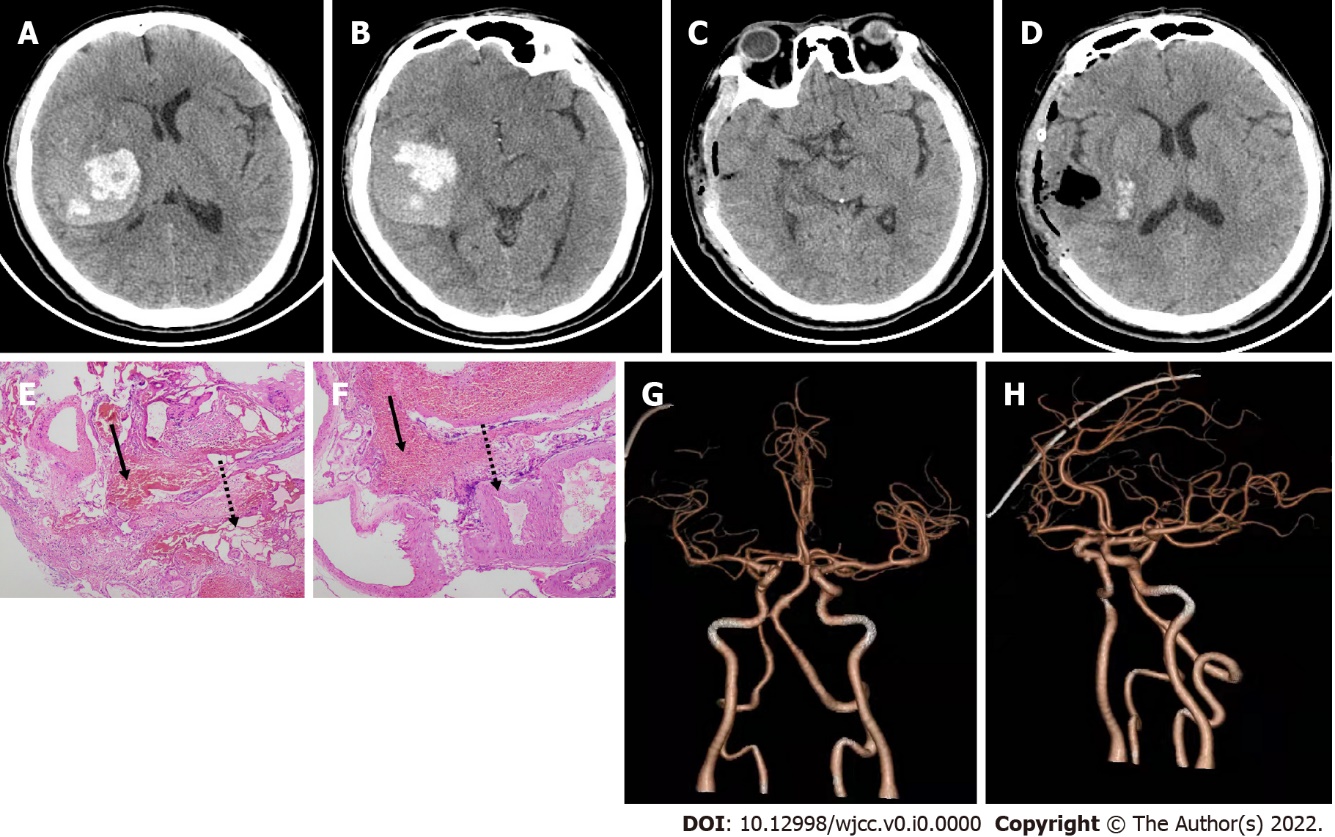 Figure 1 Axial computed tomography scans, postoperative computed tomography angiography and histopathology. A and B: Tight temporal hemorrhage on the day of admission; C and D: Hematoma is completely cleared on the 1st d after the operation; E and F: Histopathology (E and F, hematoxylin and eosin stain), original × 40 magnification. Dashed arrows indicate vascular malformations with an uneven thickness of the blood vessel wall and varying size of the blood vessel cavity. Solid arrows indicate many red cells in the blood; G and H: Computed tomography angiography showing normal cerebrovascular after the operation.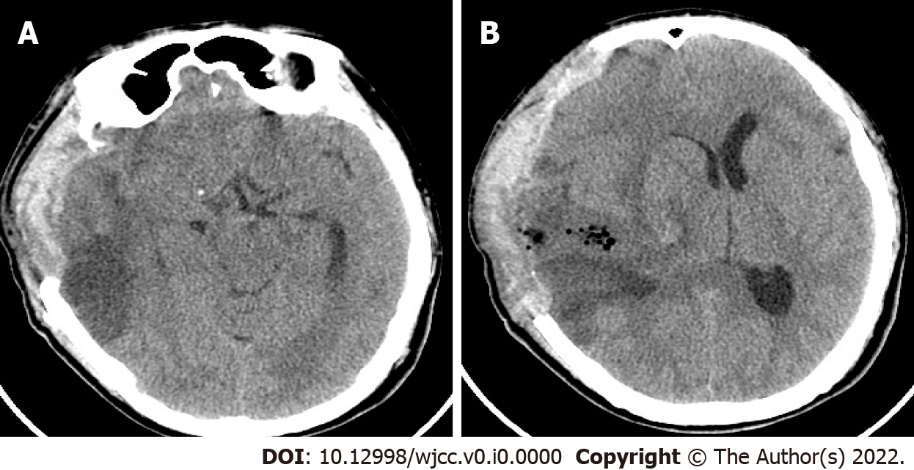 Figure 2 Axial computed tomography images. A and B: Transtentorial herniation on the 7th d after the operation. 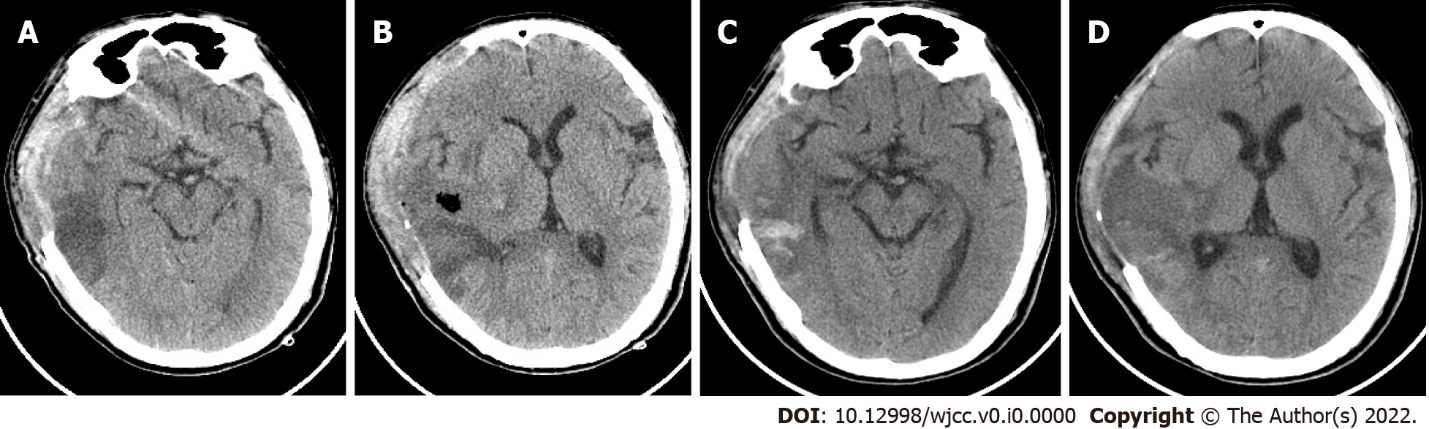 Figure 3 Axial computed tomography images. A and B: Resolution of transtentorial herniation the day after transtentorial herniation; C and D: Hematoma and edema are completely absorbed 2 wk after the operation. 